О предоставлении разрешения на условно разрешенный вид использования земельного участка с кадастровым номером 23:21:0401010:593, расположенного по адресу: Краснодарский край, район  Новокубанский, город Новокубанск, улица Урицкого, д. 32В соответствии со статьей 39 Градостроительного кодекса Российской Федерации, Федеральным законом Российской Федерации от 6 октября                      2003 года № 131-ФЗ «Об общих принципах организации местного самоуправления в Российской Федерации», постановлением администрации Новокубанского городского поселения Новокубанского района от ХХ апреля 2024 года № ХХ «О назначении публичных слушаний по вопросам: предоставление разрешения на отклонение от предельных параметров разрешенного строительства, реконструкции объектов капитального строительства, и предоставление разрешения на условно - разрешенный вид использования земельного участка»», рассмотрев заявление Слыщенко Марины Николаевны, действующей на основании доверенности № 23АВ4075315                    от 17 февраля 2024 года в интересах Хачатрян Галины Арсентьевны,                           о предоставлении разрешения на условно разрешенный вид использования земельного участка, с кадастровым номером 23:21:0401010:593, общей площадью 630 квадратных метров, «Магазины» [код 4.4], расположенном                           по адресу: Краснодарский край, район Новокубанский, город Новокубанск,                                     улица Урицкого, д. 32, относящемся к категории земель «земли населенных пунктов», основной вид разрешенного использования – для размещения нежилых зданий, на основании рекомендаций комиссии по землепользованию и застройке Новокубанского городского поселения Новокубанского района по результатам публичных слушаний (заключение комиссии ХХ апреля 2024 года № ХХ), руководствуясь Уставом Новокубанского городского поселения Новокубанского района, п о с т а н о в л я ю:1. Предоставить разрешение на условно разрешенный вид использования земельного участка площадью 630 квадратных метров, с кадастровым номером 23:21:0401010:593, расположенном по адресу: Краснодарский край, район Новокубанский, город Новокубанск, улица Урицкого, д. 32, в границах территориальной зоны «П - 5. Производственная зона V класса опасности и коммунально - складская зона (СЗЗ - 50 м)», имеющего вид разрешенного использования «для размещения нежилых зданий», на условно разрешенный вид использования «Магазины» [код 4.4]. 2. Хачатрян Галине Арсентьевне обратиться в Межмуниципальный отдел по городу Армавиру, Новокубанскому и Успенскому районам Управления Федеральной службы государственной регистрации, кадастра и картографии по Краснодарскому краю, для внесения соответствующих изменений.3. Управлению имущественных и земельных отношений, архитектуры и градостроительства администрации Новокубанского городского поселения Новокубанского района (Никитенко) настоящее постановление:1) опубликовать в информационном бюллетене «Вестник Новокубанского городского поселения Новокубанского района»;2) разместить:на официальном сайте Новокубанского городского поселения Новокубанского района в информационно-телекоммуникационной сети «Интернет» (www.ngpnr.ru);в государственной информационной системе обеспечения градостроительной деятельности. 4. Контроль за исполнением настоящего постановления возложить на заместителя главы Новокубанского городского поселения Новокубанского района, начальника отдела муниципального контроля А.Е. Ворожко.5. Постановление вступает в силу со дня его подписания.Глава Новокубанского городского поселения Новокубанского района	                                                                П.В.Манаков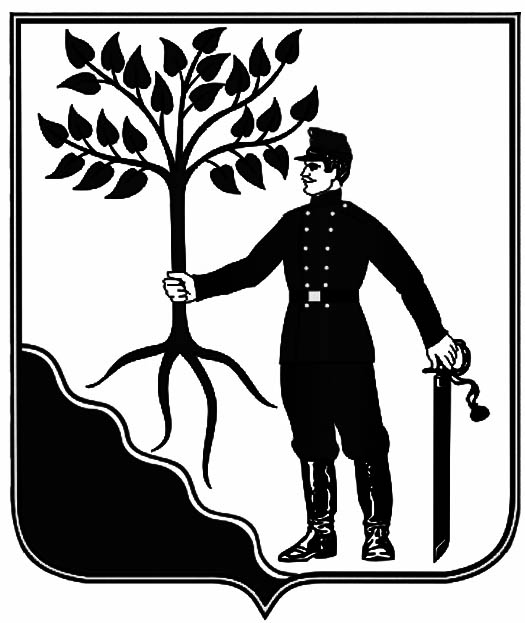 